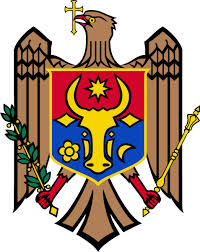 REPUBLICA  MOLDOVARAIONUL IALOVENICONSILIUL ORĂŞENESC IALOVENIDECIZIE Nr. 05-05din 01 noiembrie 2016Cu privire la corelarea bugetului orasului Ialoveni cu Legea Bugetului de Stat pe anul 2016	În conformitate cu prevederile Legii finanţelor publice şi responsabilităţii bugetar-fiscale nr.181 din 25 iulie 2014, art.23 din Legii nr.397-XV din 16 octombrie 2003 privind finanţele publice locale, cu modificările operate prin legea nr.267 din 01.11.2013, în legătură cu aprobarea Legii Bugetului de Stat pe anul 2016 nr.154 din 01 iulie 2016 și în temeiul art.14 alin.(2) lit.n) a Legii nr.436-XVI din 28 decembrie 2006 privind administraţia publică locală,  Consiliul orășenesc Ialoveni,DECIDE:Se coreleaza :sinteza indicatorilor principali ai bugetului local: venituri, cheltuieli, conform anexei nr. 1;sinteza veniturilor bugetului local, conform anexei nr. 2;resursele şi cheltuielile bugetului local conform clasificaţiei funcţionale şi pe programe, anexa nr. 3;Prezenta decizie intră în vigoare la data aprobării.Președintele ședinței:                                                                     Contrasemnat:Secretar interimar al Consiliului orășenesc                                 Valentin Bogos Anexa nr.1la decizia Consiliului orășenesc Ialoveninr. 05-05 din 01 noiembrie 2016Anexa nr.2la decizia Consiliului orășenesc Ialoveninr. 05-05 din 01 noiembrie 2016Sinteza veniturilor bugetului local orașului Ialoveni pe anul 2016Anexa nr.3la decizia Consiliului or.Ialoveninr. 05-05 din 01 noiembrie 2016Președintele ședinței:                                                                           Contrasemnat:Secretar interimar al Consiliului orășenesc                                  Valentin BogosIndicatorii generali și sursele de finanțare ale bugetului local orașului IaloveniIndicatorii generali și sursele de finanțare ale bugetului local orașului IaloveniIndicatorii generali și sursele de finanțare ale bugetului local orașului IaloveniDenumireaCod EcoSuma, mii leiI. VENITURI, total125411.1inclusiv transferuri de la bugetul de stat17466.5II. CHELTUIELI, total2+325411.1inclusiv transferuri către bugetele UAT de nivelul întîi17466.5III. SOLD BUGETAR1-(2+3)-IV. SURSELE DE FINANȚARE, total4+5+9-inclusiv conform clasificatiei economice (k3)-Împrumuturi recreditate între bugetul de stat și bugetele locale561-Sold mijloace băneşti la începutul perioadei910 -Sold mijloace băneşti la sfîrşitul perioadei 930 -DenumireaCod Eco (k4)Suma, mii leiVenituri total: inclusiv25411.1Impozit pe venitul persoanelor fizice11113200.2Impozitul funciar1131186.0Impozitul pe bunurile imobiliare11321461.4Impozite pe proprietate cu caracter ocazional1133-Taxe pentru servicii specifice11441507.0Taxe şi plăţi pentru utilizarea mărfurilor şi  pentru practicarea unor genuri de activitate1145190.0Alte taxe pentru mărfuri şi servicii1146-Dividende primite1412-Renta141535.0Taxe şi plăţi administrative142275.0Comercializarea mărfurilor şi serviciilor de către instituţiile bugetare14231260.0Amenzi şi sancţiuni contravenţionale1431-Alte venituri145130.0Transferuri primite între bugetul de stat şi bugetele locale de nivelul I191217466.5Resursele și cheltuielile bugetului local orasului Ialoveniconform clasificașiei funcționale și pe programResursele și cheltuielile bugetului local orasului Ialoveniconform clasificașiei funcționale și pe programResursele și cheltuielile bugetului local orasului Ialoveniconform clasificașiei funcționale și pe programDenumireaCodSuma, mii lei     Cheltuieli recurente, în total25411.1          inclusiv cheltuieli de personal12989.8     Investiții capitale, în total -Servicii de stat cu destinaţie generală01      Resurse, total3332.2            Resurse generale13332.2            Resurse colectate de autorități/instituții bugetare2-      Cheltuieli, total3332.2Exercitarea guvernării03012982.2Gestionarea fondurilor de rezervă şi de intervenţie0802350.0Servicii în domeniul economiei04      Resurse, total1500.0            Resurse generale1            Resurse colectate de autorități/instituții bugetare2      Cheltuieli, total1500.0Administrarea patrimoniului de stat5009Dezvoltarea drumurilor64021500.0Gospodăria de locuinţe şi gospodăria serviciilor comunale06      Resurse, total3608.6            Resurse generale13608.6            Resurse colectate de autorități/instituții bugetare2-      Cheltuieli, total3608.6Dezvoltarea gospodăriei de locuinţe şi serviciilor comunale75022108.6Iluminarea stradală75051500.0Cultură, sport, tineret, culte şi odihnă08      Resurse, total1772.3            Resurse generale11772.3            Resurse colectate de autorități/instituții bugetare2-      Cheltuieli, total1772.3Dezvoltarea culturii85021257.3Sport860280.0Tineret8603435.0Învăţămînt09      Resurse, total15198.0           Resurse generale113938.0            Resurse colectate de autorități/instituții bugetare21260.0      Cheltuieli, total15198.0Educație timpurie880212504.9Educație extrașcolară88142693.1